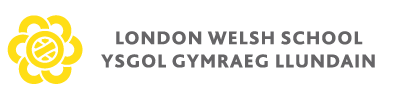      Dyddiadau Tymor 2019/2020Tymor yr HydrefTymor y GwanwynTymor yr HafTerm Dates 2019/2020Autumn TermSpring TermSummer TermHMS -Ysgol Ar Gau2 - 3 Medi 2019Dechrau Tymor i’r plant Dydd Mercher 4 Medi 2019Gwyliau Hanner Tymor 21 – 25 Hydref  2019 Diwrnod Olaf y TymorDydd Gwener 20 Rhagfyr 2019Ysgol yn cau am 1.30pmHMS  - Ysgol Ar GauDydd Llun 6 Ionawr 2020Dechrau Tymor i’r plantDydd Mawrth 7 Ionawr 2020Gwyliau Hanner Tymor17 - 21 Chwefror 2020Diwrnod Olaf y TymorDydd Gwener 3 Ebrill 2020Dechrau Tymor i’r plantDydd Llun 20 Ebrill 2020Calan Mai – Ysgol Ar GauDydd Llun 4 Mai 2020Gwyliau Hanner Tymor25 – 29 Mai 2020HMS - Ysgol Ar GauDydd Llun 1 Mehefin 2020DyDyddDiwrnod Olaf y TymorDydd Gwener 17 Gorffennaf 2020HMS - Ysgol ar gauDydd Llun, 20 Gorffennaf 2020Dyddiau Achlysurol-Ysgol ar gau21 – 23 Gorffennaf 2020INSET - School Closed2 - 3 September 2019Start of Term for pupilsWednesday 4 September 2019Half Term Holiday21 - 25 October 2019Last Day of Autumn TermFriday 20 December 2019School will close at 1.30pmINSET - School ClosedMonday 6 January 2020Start of Term for pupilsTuesday 7 January 2020Half Term Holiday17 - 21 February 2020Last Day of Spring TermFriday 3 April 2020Start of Term for pupilsMonday 20 April 2020May Day - School ClosedMonday 4 May 2020Half Term Holiday25 - 29 May 2020INSET - School ClosedMonday 1 June 2020Last Day of Summer TermFriday 17 July 2020Training Day – School ClosedMonday, 20 July 2020Occasional Days – School Closed21 - 23 July 2020